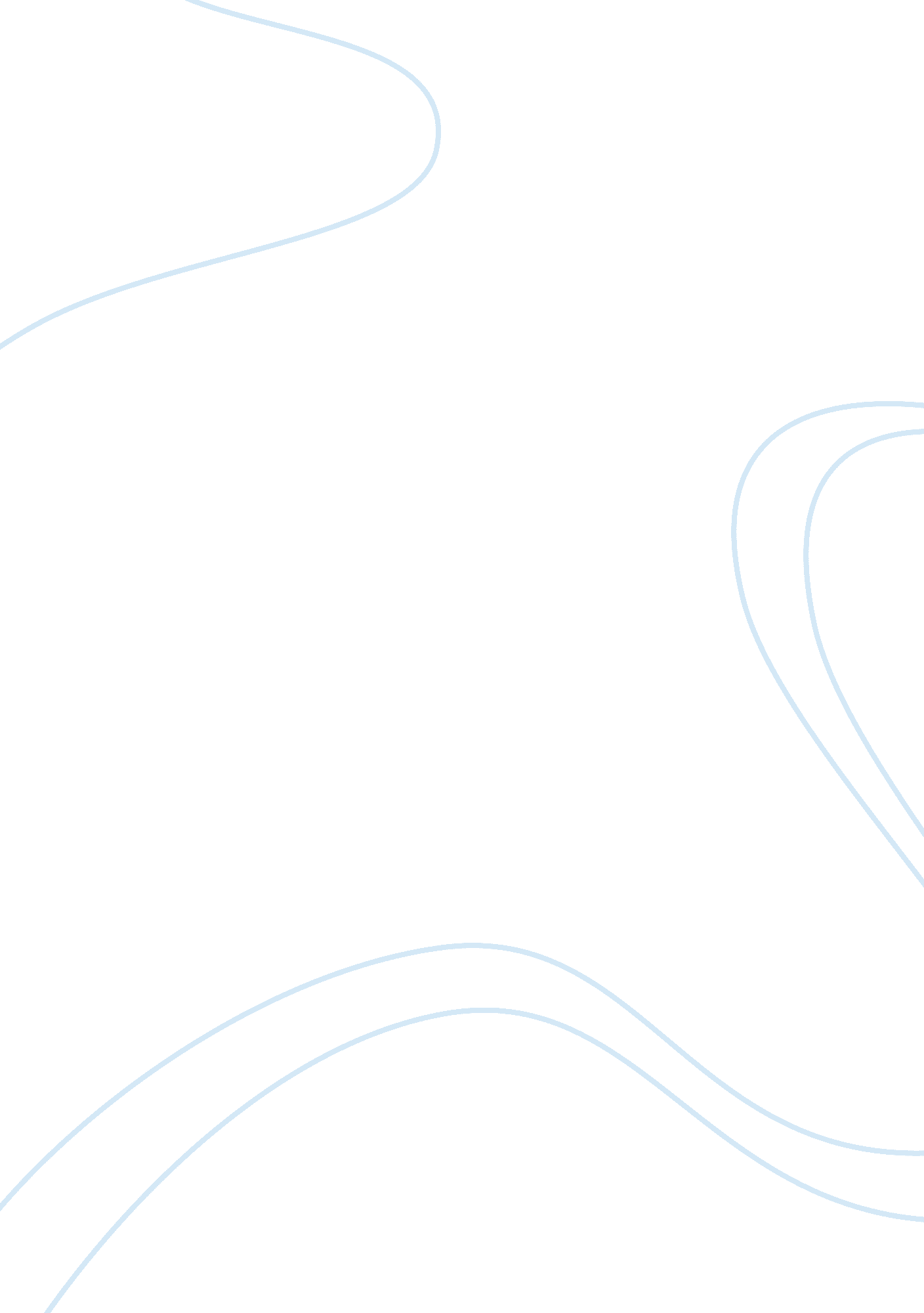 International business lawBusiness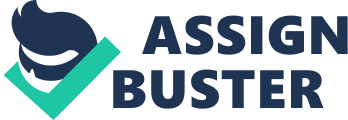 September 11, Article Review: “ US Says It Has Indications Toxic Chemical Was Used In Syria In April” In an article entitled “ US Says It Has Indications Toxic Chemical Was Used In Syria In April” published online in the International Business Times, the information disclosed alleged indications that the Syrian government could have used chlorine, pegged as a toxic chemical, in the rebel-held area of Kfar Zeita on April 11 and 12 of the current year. There had been a reported violation of the pledged destruction of chemical weapons arsenal by the Syrian government. The Obama administration was noted to be prodded to support Syrian rebels to prevent further onslaught and atrocities being inflicted through chemical attack. 
The article relates to the material being used in class, specifically in terms of asserting the need to abide and observe human rights, especially in war-ridden areas. The news report disclosed that through these chemical attacks, “ the Assad regime continues to carry out war crimes in its slaughter of innocent men, women, and children” (Reuters par. 11). Even though the victims were noted to be rebels of the Syrian government, it is important to observe proper legal procedures in applying jurisdiction and justice, than resorting to chemical warfare that undermines their right to live. 
I strongly believe that each country face problems in terms of the ideologies professed by rebel groups which obviously run counter to government policies and legislation. However, as government officials, elected by the people, I affirm that resorting to unfair warfare tactics, like chemical warfare, grossly violates the rebels’ right to express themselves and to live. As such, if these rebels also violate legal, moral, or ethical codes of conduct, they too, should be subjected to similar legal procedures that each and every citizen of the country is allowed to undergo. Therefore, the allegations reported that the Syrian government allegedly uses chemical warfare in rebel-held areas are obvious violations of human rights and should be rightfully examined by international courts. The fact that the government had already breached the chemical weapons agreement is already an indication of disrespect for justice and observance of human rights. The reason why I disagree to the Syrian government’s alleged use of toxic chemicals in rebel-held areas is that the action obviously disrespects the right of these rebels to live. Further, by using these chemical weapons, unsuspecting and hapless victims include women and children, who are supposed to be protected from these abusive incidents. The rebels could just be expressing their personal beliefs and group ideologies that do not hurt anyone physically. As such, they have the right to express these system of ideals without being subjected to undue discrimination or gross injury. 
The article is important to international business and international law in terms of asserting that international legal organizations should provide urgent and immediate action to prevent the use of chemical weapons on rebel-held areas, in whatever country. The fact that people die as a result of these chemical attacks prove that wrongdoing had been done and immediate rectification should be immediately imposed to prevent further loss of lives. Since the Syrian government is the one endangering the lives of these rebels, international countries, like the United States, should do something to prevent chemical warfare to continue and wreak havoc on the rebels’ lives. 
Work Cited 
Reuters. " US Says It Has Indications Toxic Chemical Was Used In Syria In April." 21 April 2014. International Business Times. http://www. ibtimes. com/us-says-it-has-indications-toxic-chemical-was-used-syria-april-1574523. 22 April 2014. 